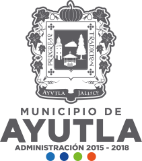 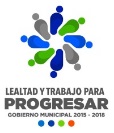 ACTA DÉCIMA DE ACTIVIDADES DE LA REGIDURÍA DE ECOLOGÍA y PARQUES Y JARDINES DEL MUNICIPIO DEAYUTLA, JALISCO. 2015-2018.	En Ayutla, Jalisco, a 30 treinta de agosto de 2016 dos mil diez y seis, la que suscribe C. María Guadalupe Chávez Murguía, Regidora a cargo de la Comisión Edilicia de ECOLOGÍA y PARQUES Y JARDINES, me entreviste con la brigada de jardineros y encargados del mantenimiento de los parques, para constatar los avances y el cuidado de áreas verdes y de recreación Municipal, quienes me informan que se está trabajando arduamente en el mantenimiento de los jardines y en la poda de maleza y de los pastos de nuestros parques.En esta ocasión recapitulamos acerca de las mejoras hechas a los parques y espacios recreativos de la municipalidad, a lo que me manifiestan que se trabajó arduamente en el parque conocido como la Fundición, en rehabilitación de canchas de voleibol,  de futbol, aplanamiento del estacionamiento, pintura de muros y pasamanos, etc…De igual manera, reconocer la gran labor realizada en la cancha empastada, la cual es la más importante de nuestra cabecera Municipal, ya que en esta se juegan los torneos Municipales e intermunicipales, se presentan eventos cívicos como la conmemoración del 20 de noviembre y demás, cabe de4stacar que se rehabilito el pasto, se enderezaron y pintaron las porterías,  la gradería, baños, y demás espacios. Sin más que informar, me propongo continuar investigando la problemática ecológica de nuestro Municipio, así como los medios óptimos para su solución.